БИБЛИОГРАФИЧЕСКИЙ ОБЗОР ПРОИЗВЕДЕНИЙ ХУДОЖЕСТВЕННОЙ ЛИТЕРАТУРЫПрироде надо, чтоб её любили. Ей это надо так же, как и нам.Евгений ЕвтушенкоСоставители: Полторан В. В., Шиленок А. Ф.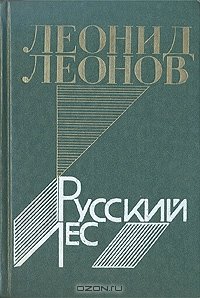 Леонов, Л. М. Русский лес : роман / Л. М. Леонов. — Москва : Советский писатель, 1991. — 544 с.Итогом многолетних творческих исканий выдающегося русского писателя Леонида Максимовича Леонова является роман "Русский лес" В нем писатель наиболее полно и определенно выразил свои эстетические и нравственные идеалы, высокие требования к человеческой личности, веру в великое будущее своей Родины и глубокое уважение к ее прошлому. В 1957 году за роман "Русский лес" Л. М. Леонову была присуждена Ленинская премия.Сложная научно-хозяйственная проблема лесопользования — основа сюжета романа, а лес — его всеобъемлющий герой. Большой интерес к роману ученых и практиков-лесоводов показал, насколько жизненно важным был поставленный писателем вопрос, как вовремя он прозвучал и сколь многих задел за живое.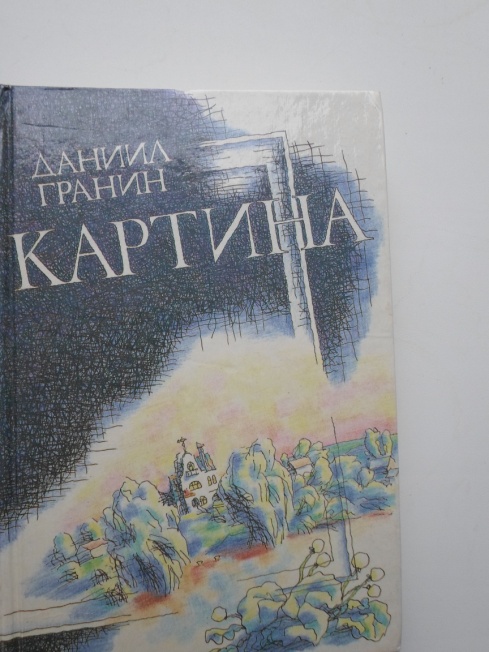 Гранин, Д. Картина : роман / Д. Гранин. — Ленинград : Советский писатель, 1987. — 368 с. : ил.Даниил Александрович Гранин в романе "Картина" обращается к проблемам большого общественного звучания. Действие книги разворачивается в России конца XX века. В небольшом городке начинается строительство промышленного комбината. Под угрозой не только памятники прошлого, но и весь привычный уклад тихого провинциального уголка. Ответственность перед "малой родиной", памятными с детства местами заставляет героя романа Сергея Лосева совершать неординарные поступки. Он ратует за сохранение исторической памяти и вступает в неравную борьбу с бюрократией наперекор устоявшемуся мнению большинства.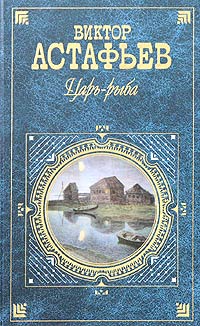 Астафьев, В. Царь-рыба : повествование в рассказах / В. Астафьев. — Москва : Детская литература, 2008. — 429 с. : ил. — (Школьная библиотека).Последняя четверть 20-го века поставила перед человечеством глобальную проблему — проблему экологии, сохранения природного равновесия. Взаимоотношения природы и человека обострились настолько, что стало понятно: или человек научится жить как часть природы, по ее законам, или погубит планету и погибнет сам. Тема отношений природы и человека была новой в русской литературе, и одним из первых обратился к ней Виктор Петрович Астафьев."Царь-рыба" — обширное произведение, состоящее из отдельных рассказов. Каждый из этих рассказов — отдельная история. Но все они объединены одной общей идеей, во всех звучит один и тот же вопрос: каким же должен быть настоящий хозяин земли.Главная тема этого произведения хищническое отношение в природе Но рассказ не только об этом, а еще и о связи человека и природы. Мы живем не отдельно от нее, мы с ней тесно связаны. Человек же очень часто думает, что он — бог, что он — царь природы.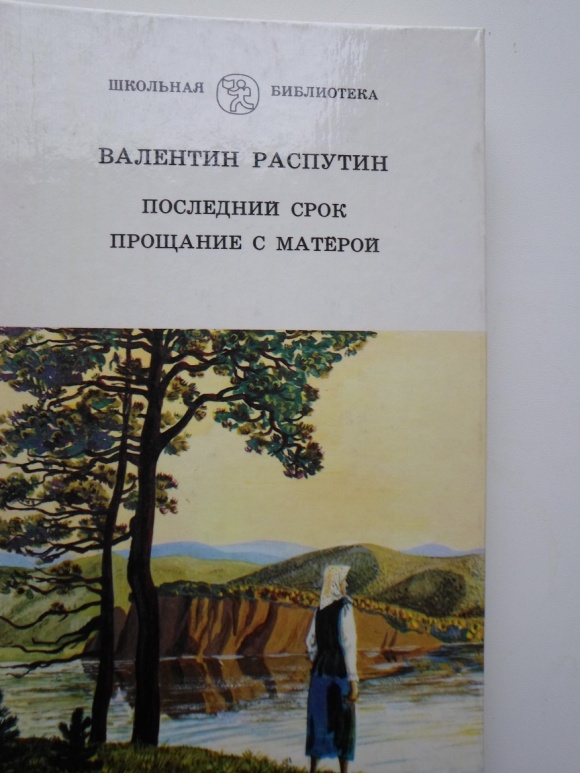 Распутин, В. Прощание с Матёрой : повесть / В. Распутин // Последний срок. Прощание с Матёрой : повести. Рассказ / В. Распутин. — Минск : Юнацтва, 1990. — С. 170—354. — (Школьная библиотека).Повесть Валентина Григорьевича Распутина "Прощание с Матерой" была написана в 1976 году, и уже через год ее опубликовали в журнале "Наш современник". Она сразу же привлекла к себе внимание, так как поднимала как актуальные проблемы своего времени, так и вечные вопросы существования человека. Это и проблема экологических последствий научно-технического прогресса, наступление "городского" уклада жизни на немногие оставшиеся уголки "деревенского", нетронутого цивилизацией, быта людей. В небольшом по объему произведении В. Распутин сумел показать нам глобальные проблемы человеческого существования на земле и в обществе.В произведении поднимается тема вымирания деревень. Бабка Дарья, главная героиня, тяжелее всех принимает новость о том, что простоявшая триста лет деревня, где она родилась, доживает свою последнюю весну. На Ангаре строят плотину, и деревня будет затоплена. И вот тут бабка Дарья, проработавшая полвека безотказно, честно и самоотверженно, почти ничего не получавшая за свой труд, вдруг начинает сопротивляться, защищая "свою старую избу, свою Матёру, где жил ее прадед и дед, где каждое бревнышко не только ее, но и ее предков". Жалеет деревню и ее сын Павел, который говорит, что не больно ее терять только тому, кто "не поливал потом каждую борозду". Павлу понятна и сегодняшняя ситуация, он понимает, что плотина нужна, но не может смириться с этим бабка Дарья, потому что затопят могилы, а это — память. Она уверена, что "правда в памяти, у кого нет памяти — у того нет жизни".Экологическая проблема в повести сплетается со многими другими. Но именно с нее и начинает разворачиваться клубок нравственно-философских размышлений героев. Наука и техника добрались до глухого сибирского села и требуют, чтобы оно вообще было стерто с лица земли. На Ангаре создается ГЭС, которая будет вырабатывать электроэнергию для всей страны. Но при этом изменится экологическая обстановка. В повести раскрываются и вечные проблемы: отношений поколений, жизни и смерти, памяти, поиска смысла человеческого существования, совести, любви к Родине.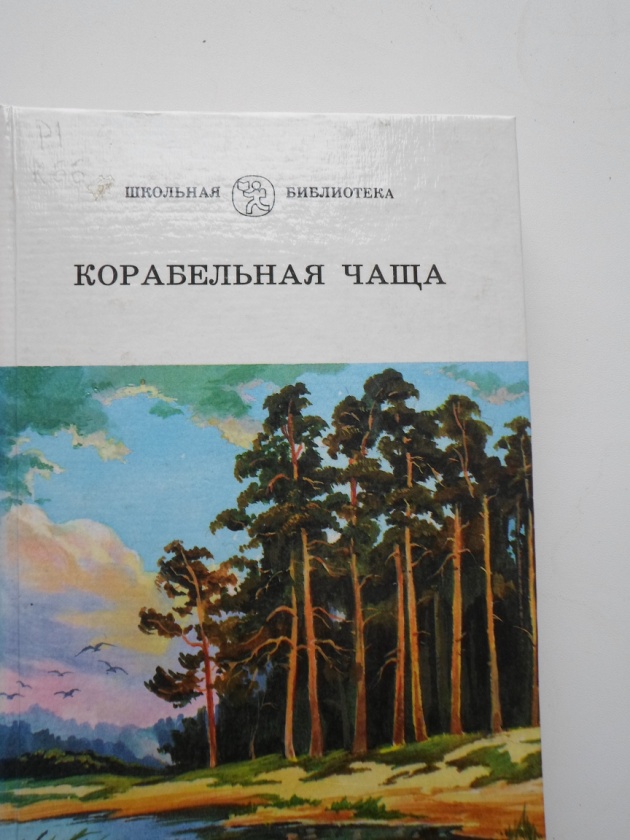 Корабельная чаща: повесть, рассказы / составитель А. Л. Иванченко. — Минск : Універсітэцкае, 1997. — 414 с. — (Школьная библиотека).Каждый талантливый художник создает свой мир, вводя в него проблемы, которые его волнуют, свою боль и радость, освещая этот мир особым, только ему свойственным пониманием прекрасного.Свой светлый и радостный мир создали и авторы этой книги. Мир этот необычен, и, хотя мы встретим в нем только то, что можем видеть вокруг себя каждый день, в него нужно вглядеться, вчитаться, вжиться, как нужно вглядеться и вжиться в окружающую нас действительность, чтобы понять ее неповторимость и красоту.Проблема "человек и его отношения с природой" стала предметом художественного исследования во многих произведениях русской литературы. Это — главная тема включенных в книгу "Корабельная чаща" произведений И. Тургенева, М. Пришвина, К. Паустовского, И. Шмелева, И. Ефремова, Ю. Яковлева, В. Астафьева, Е. Носова и Ю. Казакова. Авторы произведений, включенных в этот сборник, открывают читателю красоту и величие русской природы, душевные богатства человека, познающего и переделывающего природу...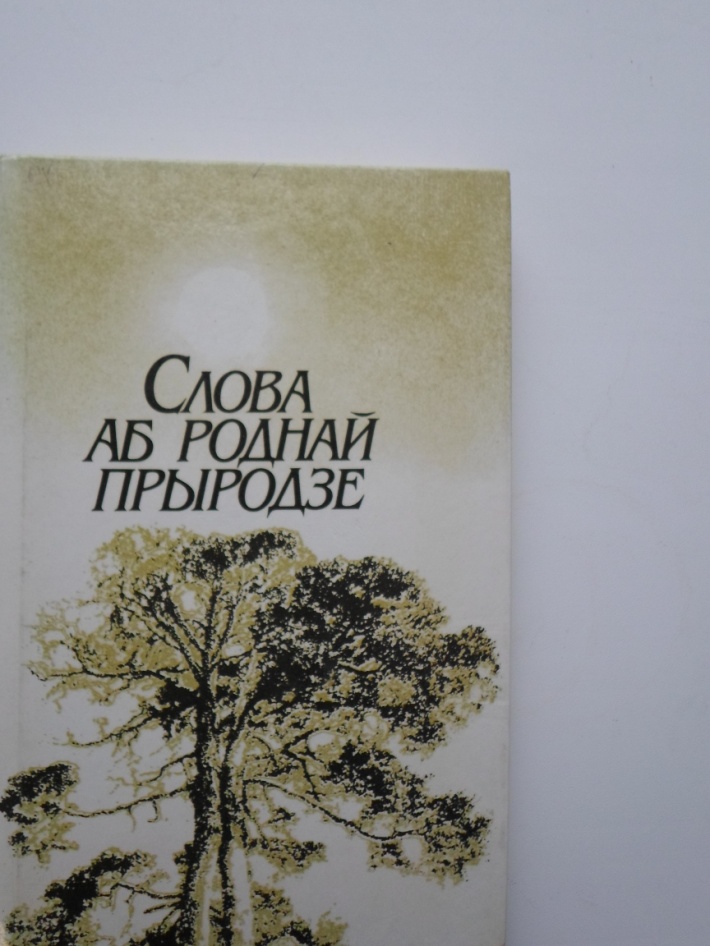 Слова аб роднай прыродзе : Пісьменнікі і паэты Беларусі аб прыродзе / складальнік С. М. Грабчыкаў. — Мінск : Народная асвета, 1989. — 272с. : іл.Кніга "Слова аб роднай прыродзе" прынясе нямала прыемных хвілін чытачу, дапаможа іншы раз убачыць прыроду з таго боку, на які ен не звяртаў увагі, адчуць яе прыгажосць і непаўторнае хараство.Прачытаць гэтую кнігу — усе роўна, што зрабіць цікавае падарожжа, і не адно, а цэлых чатыры: вясенняе, летняе, асенняе і зімняе. Яна дапамагае чытачу бліжэй пазнаеміцца з цудоўнымі куткамі беларускага краю, яго багатай і разнастайнай прыродай. Наша Беларусь сапраўды багата не проста прыгожымі, а вельмі прыгожымі, чароўнымі мясцінамі. Хоць гэта адвечная прыгажосць роднай прыроды ўжо апета многімі нашымі паэтамі і пісьменнікамі, але ей і зараз з выключнай цеплынею прысвячаюцца задушэўныя старонкі кніг, і ў будучым яркія пейзажныя карцінкі застануцца неад’емнай, арганічнай часткай лепшых твораў.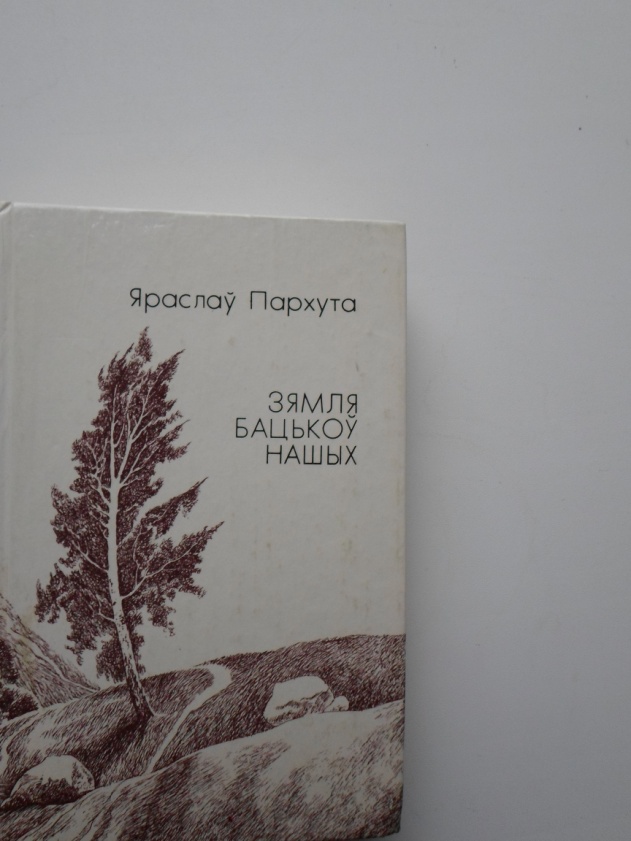 Пархута, Я. Зямля бацькоў нашых : Падарожжа па родным краі / Я. Пархута. — Мінск : Полымя, 1988. — 303 с. : іл."Зямля бацькоў нашых" — кніга-эсэ пра Беларусь. У ёй апавядаецца пра самую высокую і самую нізкую геаграфічную кропку рэспублікі, самую паўночную, усходнюю, паўдневую і заходнюю вескі, Белавежу, месца здабычы беларускай нафты, калійнай солі, граніту, радону, вёсачку Полымя, якая падзяліла лёс Хатыні, рэкі Бярэзіну і Дзіва, азеры Нарач і Доўгае, канал Агінскага, самыя ўнікальныя камень, дуб і школьны музей, месца падзення Брагінскага метэарыта, буйнейшую ў Еўропе калонію чапляў. Адным словам,  пра самае-самае…Закранаюцца ў кнізе таксама і пытанні экалогіі, расказваецца пра стан нашых лясоў, азер, малых рэк, помнікаў прыроды, пра выкарыстанне найвялікшага багацця людзей — зямлі, пра побыт сялян, што жывуць у яшчэ нядаўна так званых неперспектыўных вёсках, робіцца пэўны экскурс і ў гістарычнае мінулае.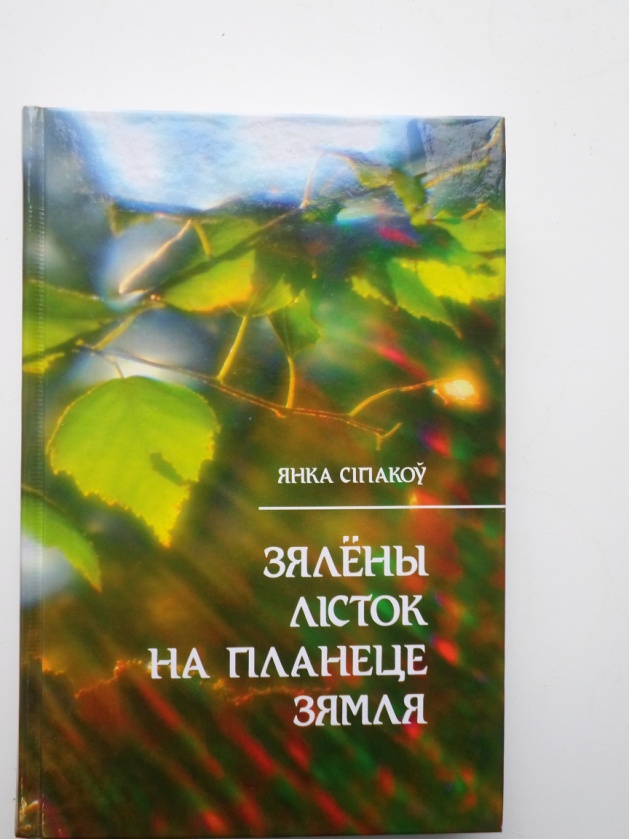 Сіпакоў, Я. Зялёны лісток на планеце Зямля. Партрэт Беларусі : эсэ / Я. Сіпакоў. — Мінск : Беларуская Энцыклапедыя імя П. Броўкі, 2010. — 368с. : іл.Выдатнай кнігай без сумненняў з’яўляецца твор Янкі Сіпакова "Зялёны лісток на планеце Зямля". Усе лепшыя набыткі беларускай прыгажосці і непаўторнасці змешчаны ў гэтым выданні. Чуйнасцю і празарлівасцю сваіх слоў аўтар кранае ўсе струны душы чытача.Дадзеная кніга з’яўляецца працай, над якой Я. Сіпакоў працаваў каля пяці гадоў. Без сумненняў, гэты сваеасаблівы партрэт Беларусі яшчэ заставіць свой след у гісторыі краіны. Выданне змяшчае на сваіх старонках эсэ, дзе ёсць усё пра нашу краіну: дзе мы знаходзімся на планеце, наша зямля, нашы людзі, наша мова, наша вада, нашы лясы, нашы замкі, нашы святыя, нашы войны, наша неба і наш космас. Самымі яскрава апісанымі, можна назваць песні, якія мы спяваем, тое з чаго смяёмся, нашы міфы, нашы гарады і мястэчкі..."Зялёны лісток на планеце Зямля" — самабытная энцыклапедыя нашага краю і нашага жыцця. Гэта не лірыка, але ўся кніга пранізана пачуццём, лірычнасцю, замілаванасцю, любоўю да таго, пра што расказваецца.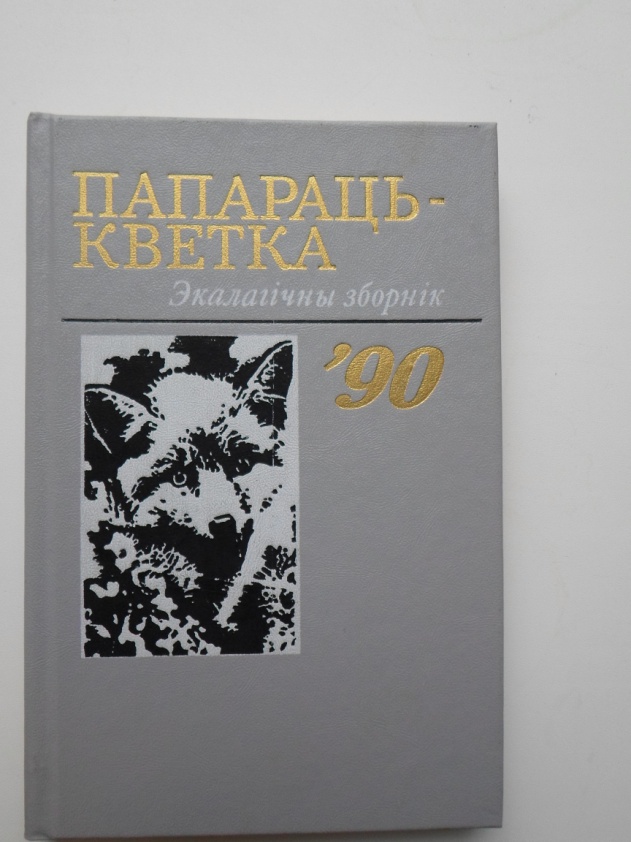 Папараць-кветка, 1990. Экалагічны зборнік : аповесць, апавяданні, замалёўкі / укладальнік У. І. Анісковіч. — Мінск : Юнацтва, 1991. — 238 с. : іл.Назва зборніка сімвалізуе нашу родную прыроду, раслінны і жывельны свет, нават шырэй — навакольнае асяроддзе, у якім жывем мы, людзі, гаспадары сваей зямлі.Аўтары кнігі ўзнімаюць праблему экалагічнага крызісу, якая датычыць усіх — ад малога да старога. І вінаваты ў гэтым самі людзі. Як жа нам выправіць становішча з экалогіяй? Трэба, каб грамадства ў цэлым і кожны грамадзянін усвядомілі небяспеку і ўзяліся рашуча выпраўляць памылкі, карэнным чынам змянімі свае адносіны да прыроды, а галоўнае, навучылі сваіх дзяцей ведаць, любіць і шанаваць прыроду. Тады новыя пакаленні не паўтораць іх памылак і паклапоцяцца аб зберажэнні багаццяў роднай зямлі.